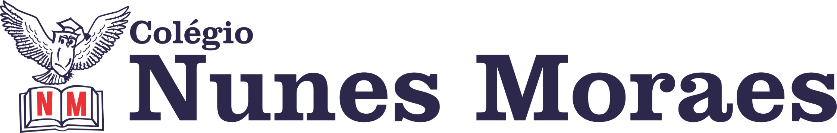 AGENDA DIÁRIA 3º ANO,11 DE ABRIL1ª AULA: PORTUGUÊSATIVIDADE PREPARATÓRIA DE PORTUGUÊS 2.3ª AULA: ESCOLA DA INTELIGÊNCIA Livro 1- Relações Saudáveis (Parte 1)Apresentação do material 1; Lição 1.4ª AULA: GEOGRAFIACapítulo 06: Paisagens e atividades econômicas do campo.      Pág.: 98 a 105.Objetos de conhecimento: A paisagem do campo.Aprendizagens essenciais: Explicar como os processos naturais e históricos atuam na produção e na mudança das paisagens naturais.Atividades propostas: Abertura do capítulo 6 p.98 e 99; A paisagem do campo p.100 e 101; Quem trabalha no campo p.104 e 105.Atividade para casa: Agora é com você p.102; Mapeando o mundo p.103.Bons estudos e uma ótima segunda-feira!